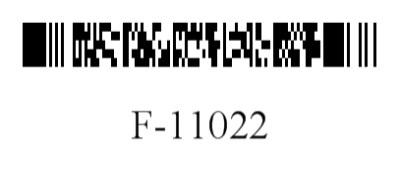 DEPARTMENT OF HEALTH SERVICESOffice of the Inspector GeneralF-11022  (10/2016)DEPARTMENT OF HEALTH SERVICESOffice of the Inspector GeneralF-11022  (10/2016)STATE OF WISCONSINDHS 106.13, Wis. Admin. CodeSTATE OF WISCONSINDHS 106.13, Wis. Admin. CodeSTATE OF WISCONSINDHS 106.13, Wis. Admin. Codewisconsin medicaid
rural health clinic statistical datawisconsin medicaid
rural health clinic statistical datawisconsin medicaid
rural health clinic statistical datawisconsin medicaid
rural health clinic statistical datawisconsin medicaid
rural health clinic statistical dataWisconsin Medicaid requires certain information to enable the programs to authorize and pay for medical services provided to eligible members.Personally identifiable information about providers or other entities is used for purposes directly related to program administration, such as determining the certification of providers or processing provider claims for reimbursement. Failure to supply the information requested by the form may result in denial of payment for services.The use of this form is mandatory.Instructions: Type or print clearly.Wisconsin Medicaid requires certain information to enable the programs to authorize and pay for medical services provided to eligible members.Personally identifiable information about providers or other entities is used for purposes directly related to program administration, such as determining the certification of providers or processing provider claims for reimbursement. Failure to supply the information requested by the form may result in denial of payment for services.The use of this form is mandatory.Instructions: Type or print clearly.Wisconsin Medicaid requires certain information to enable the programs to authorize and pay for medical services provided to eligible members.Personally identifiable information about providers or other entities is used for purposes directly related to program administration, such as determining the certification of providers or processing provider claims for reimbursement. Failure to supply the information requested by the form may result in denial of payment for services.The use of this form is mandatory.Instructions: Type or print clearly.Wisconsin Medicaid requires certain information to enable the programs to authorize and pay for medical services provided to eligible members.Personally identifiable information about providers or other entities is used for purposes directly related to program administration, such as determining the certification of providers or processing provider claims for reimbursement. Failure to supply the information requested by the form may result in denial of payment for services.The use of this form is mandatory.Instructions: Type or print clearly.Wisconsin Medicaid requires certain information to enable the programs to authorize and pay for medical services provided to eligible members.Personally identifiable information about providers or other entities is used for purposes directly related to program administration, such as determining the certification of providers or processing provider claims for reimbursement. Failure to supply the information requested by the form may result in denial of payment for services.The use of this form is mandatory.Instructions: Type or print clearly.SECTION 1 – REPORTING PERIODSECTION 1 – REPORTING PERIODSECTION 1 – REPORTING PERIODSECTION 1 – REPORTING PERIODSECTION 1 – REPORTING PERIODDate FromDate FromDate ToDate ToDate ToSECTION 2 – RURAL HEALTH CLINIC (RHC) INFORMATIONSECTION 2 – RURAL HEALTH CLINIC (RHC) INFORMATIONSECTION 2 – RURAL HEALTH CLINIC (RHC) INFORMATIONSECTION 2 – RURAL HEALTH CLINIC (RHC) INFORMATIONSECTION 2 – RURAL HEALTH CLINIC (RHC) INFORMATIONName – RHCRHC Provider ID / NPI NumberRHC Provider ID / NPI NumberNon-RHC Provider ID(s)Non-RHC Provider ID(s)Street Address / PO BoxStreet Address / PO BoxStreet Address / PO BoxStreet Address / PO BoxStreet Address / PO BoxCityCityCityStateZIP CodeSECTION 3 – CONTACT(S)SECTION 3 – CONTACT(S)SECTION 3 – CONTACT(S)SECTION 3 – CONTACT(S)SECTION 3 – CONTACT(S)Individual who should receive notices of adjustments, settlements and other correspondenceIndividual who should receive notices of adjustments, settlements and other correspondenceIndividual who should receive notices of adjustments, settlements and other correspondenceIndividual who should receive notices of adjustments, settlements and other correspondenceIndividual who should receive notices of adjustments, settlements and other correspondenceNameNameTitleTitleTitleTelephone NumberTelephone NumberFax NumberFax NumberFax NumberIndividual who can be contacted if information is required concerning details of this cost reportIndividual who can be contacted if information is required concerning details of this cost reportIndividual who can be contacted if information is required concerning details of this cost reportIndividual who can be contacted if information is required concerning details of this cost reportIndividual who can be contacted if information is required concerning details of this cost reportNameNameTitleTitleTitleTelephone NumberTelephone NumberFax NumberFax NumberFax NumberSECTION IV – MEDICAID-CERTIFIED PROVIDER EMPLOYED OR CONTRACTED BY THE CLINICSECTION IV – MEDICAID-CERTIFIED PROVIDER EMPLOYED OR CONTRACTED BY THE CLINICSECTION IV – MEDICAID-CERTIFIED PROVIDER EMPLOYED OR CONTRACTED BY THE CLINICList the name, provider specialty, and rendering provider ID of all providers employed or contracted by the clinic during this reporting period. Include information for all Medicaid-certified providers.Note: Any new enrollments or changes (terminations or corrections) should be made by contacting Wisconsin Medicaid at the following address:Wisconsin Medicaid
Provider Maintenance
313 Blettner Blvd
Madison WI  53784List the name, provider specialty, and rendering provider ID of all providers employed or contracted by the clinic during this reporting period. Include information for all Medicaid-certified providers.Note: Any new enrollments or changes (terminations or corrections) should be made by contacting Wisconsin Medicaid at the following address:Wisconsin Medicaid
Provider Maintenance
313 Blettner Blvd
Madison WI  53784List the name, provider specialty, and rendering provider ID of all providers employed or contracted by the clinic during this reporting period. Include information for all Medicaid-certified providers.Note: Any new enrollments or changes (terminations or corrections) should be made by contacting Wisconsin Medicaid at the following address:Wisconsin Medicaid
Provider Maintenance
313 Blettner Blvd
Madison WI  53784Name – ProviderSpecialtyIndividual Provider IDName – ProviderSpecialtyIndividual Provider IDName – ProviderSpecialtyIndividual Provider IDName – ProviderSpecialtyIndividual Provider IDName – ProviderSpecialtyIndividual Provider IDName – ProviderSpecialtyIndividual Provider IDName – ProviderSpecialtyIndividual Provider IDName – ProviderSpecialtyIndividual Provider IDName – ProviderSpecialtyIndividual Provider IDName – ProviderSpecialtyIndividual Provider IDName – ProviderSpecialtyIndividual Provider IDName – ProviderSpecialtyIndividual Provider IDName – ProviderSpecialtyIndividual Provider IDSECTION V – CERTIFICATION BY OFFICER OR ADMINISTRATOR OF CLINICSECTION V – CERTIFICATION BY OFFICER OR ADMINISTRATOR OF CLINICSECTION V – CERTIFICATION BY OFFICER OR ADMINISTRATOR OF CLINICI hereby certify that I have examined this cost report and accompanying forms for the period noted. To the best of my knowledge and belief, it is a true, correct, and complete statement prepared from the books and records of the RHC, in accordance with applicable instructions, except as noted.I hereby certify that I have examined this cost report and accompanying forms for the period noted. To the best of my knowledge and belief, it is a true, correct, and complete statement prepared from the books and records of the RHC, in accordance with applicable instructions, except as noted.I hereby certify that I have examined this cost report and accompanying forms for the period noted. To the best of my knowledge and belief, it is a true, correct, and complete statement prepared from the books and records of the RHC, in accordance with applicable instructions, except as noted.SIGNATURE – Officer or Administrator of ClinicSIGNATURE – Officer or Administrator of ClinicDate Signed